5-А класс	Обществознание. 14 апреля 2020 годаТема: Гражданин России. Права и обязанности граждан.Задание № 1. Что означают слова?Государство – Гражданин – Патриот – Конституция – Выборы – Референдум – Задание № 2. Права и обязанности гражданина.Выписать из учебника права человека и гражданина и написать примеры.Выписать из учебника обязанности человека и гражданина и написать примеры.В первой строке таблицы записаны образцы-примеры.Домашнее задание.1. Внимательно прочитайте § 13 на стр. 107-111.2. Выпишите новые слова и их значение: государство, гражданин, патриот, Конституция, выборы, референдум.3. На стр. 111 ответьте на вопросы рубрики "Проверим себя" и "В классе и дома" устно!4. Закончите таблицу в тетради.4. Подготовьте одно сообщение ИЛИ презентацию по теме "Права ребёнка в семье" ИЛИ "Я - взрослый!" ИЛИ "Наши любимые семейные путешествия" (рассказать, в каких городах и странах вы побывали, что интересного увидели и узнали)СРОК ВЫПОЛНЕНИЯ ЗАДАНИЯ 21 АПРЕЛЯ 2020 ГОДАПриложение ФАЙЛ «Гражданин России», вы можете прочитать информацию и использовать её для выполнения домашнего задания.Гражданин РоссииЕСЛИ ты родился в России и Ваши родители – граждане этой страны, то и ты становишься её гражданином с рождения.Однако в полной мере осуществлять свои права и обязанности гражданин может с 18 лет.Это не означает, что до 18 лет у гражданина нет прав и обязанностей.Некоторые права наступают с момента рождения: право на жизнь, право на неприкосновенность личной жизни, право на жилище и другие.И дети, и взрослые обязаны соблюдать правила и законы, беречь природу, памятники истории и культуры, а также право на защиту своих прав и законных интересов.Основной закон Российской Федерации – КОНСТИТУЦИЯ.В Конституции Российской Федерации 1993 года закреплены основные права и свободы граждан, а также обязанности граждан. Все граждане имеют равные права и обязанности.Все основные права и свободы человека и гражданина РФ подразделяются на: I. Личные (гражданские) права и свободы. Согласно гл. 2 Конституции РФ к этой группе прав относятся: § право на жизнь, § право на свободу и личную неприкосновенность, § право на неприкосновенность жилища, § право на неприкосновенность частной жизни, § право на тайну переписки, телефонных переговоров, почтовых, телеграфных и иных сообщений, § право на определения национальности, § право на пользование родным языком, § право на свободу передвижения и места жительства, § право на свободу совести II. Политические права. Связаны с обладанием гражданства государства и в отличии от личных прав, адресованных в Конституции «каждому» , принадлежат только «гражданам» . Их реализация позволяет гражданам участвовать в политической жизни общества, в управлении государством. Гражданин может участвовать в политической жизни общества по достижению им возраста 18 лет. Граждане имеют равный доступ к государственной службе всех видов. За каждым из них закреплено право на объединение в общественных организациях, включая право создавать политические партии для непосредственного решения государственных проблем, профсоюзы для защиты своих производственных, социальных и других интересов, достижения установленных целей и т. д. III. Cоциально-экономические права. Образуют особую группу основных прав и свобод человека и гражданина. Они относятся к таким важным сферам жизни, как собственность, трудовые отношения, здоровье, отдых, образование и служат обеспечению материальных, духовных, физических и др. социально значимых потребностей и интересов личности. В ст. 7 Конституции РФ закреплены положения, определяющие экономические, социальные и культурные права человека и гражданина. К ним относятся: собственность (ст. 35); право на землю (ст. 36); свобода труда и право на труд в надлежащих условиях (ст. 37); охрана семьи (ст. 38); право социального обеспечения (ст. 39); право на жилище (ст. 40); право на охрану здоровья и медицинскую помощь (ст. 41); право на благоприятную окружающую среду (ст. 41); право на образование (ст. 43); свобода научного, технического, литературного, художественного и др. видов творчества, преподавания (ч. 1,2 ст. 44); право на пользование учреждениями культуры (ч. 3 ст. 44). Конституционные обязанности, будучи закрепленными, в Конституции РФ, приобретают высшую юридическую силу и всеобщий характер. К Конституционным обязанностям человека и гражданина относятся: § Соблюдение Конституции РФ § Уважение прав и свобод других лиц § Обязанность родителей заботиться о детях, об их воспитании § Обязанность совершеннолетних трудоспособных детей заботиться о своих нетрудоспособных родителях § Обязанность родителей или их заменяющих (опекунов, попечителей) обеспечить получение детьми образования данного уровня § Заботиться о сохранении исторического и культурного наследия, беречь памятники истории и культуры § Платить законно установленные налоги и сборы § Сохранять природу и окружающую среду, бережно относиться к природным богатствам § Обязанность граждан РФ защищать Отечество.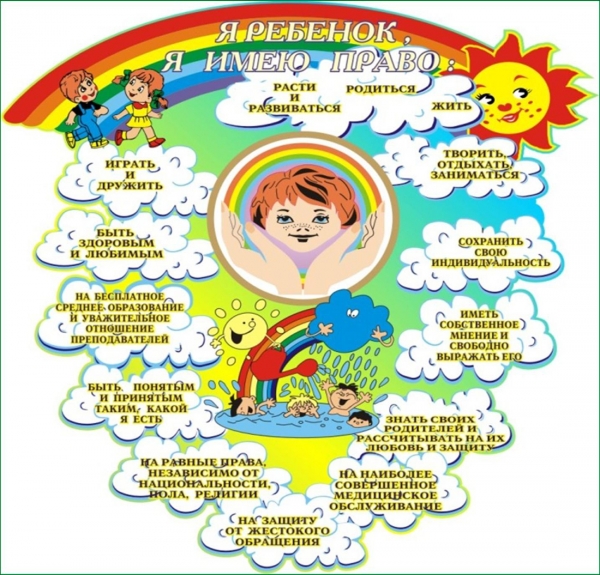 ПраваПримерыОбязанностиПримерыНапример,Право на образованиеКаждый ребенок имеет право на бесплатное образованиеНапример,Платить налогиРаботающие граждане обязаны платить налоги государству